CJH Candidature - Stage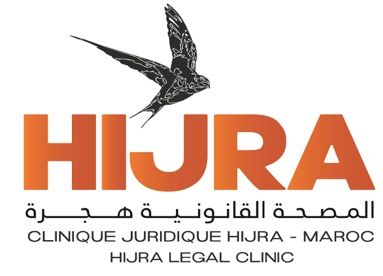 Cher(e) candidat(e), Nous vous remercions de votre intérêt pour un stage au sein de la Clinique Juridique Hijra (CJH). Veuillez-vous assurer d'avoir lu attentivement cette page avant de soumettre ce formulaire : https://www.cjhm.org/devenir-clinicien/ Nous vous invitons à remplir ce formulaire, ceci étant la première étape dans notre procédure de sélection pour un stage au sein de la CJH. Sur la base de ce formulaire, nous allons faire une sélection. Ensuite, nous allons organiser des entretiens avec les candidat(e)s sélectionné(e)s. Il vous est demandé d’envoyer en plus de ce document Word votre CV ainsi que votre lettre de motivation (max 2 pages) en pièces jointes au mail suivant : coordination.cliniquehijra@gmail.com
Merci d’indiquer dans la lettre de motivation l’offre de stage à laquelle vous candidatez (eg. Stage - Chargé.e de plaidoyer politique et juridique), et démontrer dans quelle mesure vos compétences et connaissances correspondent à l’offre en question. 
Cordialement, Équipe HijraCher(e) candidat(e), Nous vous remercions de votre intérêt pour un stage au sein de la Clinique Juridique Hijra (CJH). Veuillez-vous assurer d'avoir lu attentivement cette page avant de soumettre ce formulaire : https://www.cjhm.org/devenir-clinicien/ Nous vous invitons à remplir ce formulaire, ceci étant la première étape dans notre procédure de sélection pour un stage au sein de la CJH. Sur la base de ce formulaire, nous allons faire une sélection. Ensuite, nous allons organiser des entretiens avec les candidat(e)s sélectionné(e)s. Il vous est demandé d’insérer votre CV ainsi que votre lettre de motivation (max 2 pages) en pièces jointes au mail avec ce document Word. 
Merci d’indiquer dans la lettre de motivation l’offre de stage à laquelle vous candidatez (eg. Stage - Chargé.e de plaidoyer politique et juridique), et démontrer dans quelle mesure vos compétences et connaissances correspondent à l’offre en question. Merci pour votre intérêt. 
Bas du formulaireHaut du formulaireAdresse e-mail* :      NOM et prénom * :      Vous candidatez pour un stage dans quelle session ? * Automne  Printemps  Été Dans quel bureau ou dans quelle modalité voulez-vous faire votre stage ? * Présentiel – Rabat  Présentiel – Tanger  Présentiel – Agadir  À distance 100% 
Quand est-ce que vous voulez commencer le stage ? Pour combien de temps ? *Merci d'indiquer le jour tentative souhaité de début du stage ? (jj-mm-aaaa) *Merci d'indiquer le jour tentative souhaité de fin du stage ? (jj-mm-aaaa) *Quelle est votre disponibilité de travail par semaine ? * Plein temps (35hrs/semaine)  Mi-temps (20hrs/semaine)  Autre : ……………………………….Par quelle offre de stage êtes-vous intéressé ? * Conseiller.e juridique asile (option disponible seulement en présentielle) Chargé.e de plaidoyer politique et juridique Assistant.e de recherche migration et asile  Chargé.e de communication et relations extérieures Chargé.e de gestion des projets et collecte de fonds Chargé.e de gestion administratif et financier Chargé.e d’infographie et développement web Autre : ……………………..Internship opportunities - offers in English:  Policy and Advocacy intern  Research Assistant intern  Grant Writing intern Quelle est votre parcours académique (indiquer domaine d'études et niveau) ? *Combien des mois (ou années) d’expérience professionnelle avez-vous dans le domaine de l'offre de stage auquel vous candidatez ? *Avez-vous une expérience de bénévolat/stage/travail dans des ONG ? * Oui  Non  Autre : …………………………Parlez-vous arabe ? * Non  Débutant  Intermédiaire  Avancé  Langue maternelle Parlez-vous français ? * Non  Débutant  Intermédiaire  Avancé  Langue maternelle Parlez-vous anglais ? * Non  Débutant  Intermédiaire  Avancé  Langue maternelle 
Pour finaliser votre candidature, merci d'insérer votre CV et votre lettre de motivation (fichier PDF) avec ce document Word au mail suivant : coordination.cliniquehijra@gmail.com